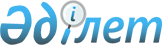 О разработке проекта Налогового кодекса Республики Казахстан
					
			Утративший силу
			
			
		
					Постановление Правительства Республики Казахстан от 12 января 2000 года N 52. Утратило силу - постановлением Правительства РК от 6 мая 2005 г. N 434 (P050434)

      В соответствии с поручением Главы государства на совещании с членами 

      Правительства Республики Казахстан 29 декабря 1999 года, в целях выработки предложений по дальнейшему совершенствованию налогового законодательства Правительство Республики Казахстан постановляет:      1. Создать консультативно-совещательный орган при Правительстве Республики Казахстан - Межведомственную комиссию по разработке проекта Налогового кодекса Республики Казахстан (далее - Межведомственная комиссия) в следующем составе:      Джандосов                    - Заместитель Премьер-Министра      Ураз Алиевич                   Республики Казахстан, руководитель      Какимжанов                   - Министр государственных доходов      Зейнулла Халидоллович          Республики Казахстан, заместитель                                       руководителя      Есенбаев Мажит Тулеубекович  - Министр финансов Республики                                     Казахстан, заместитель руководителя      Кенесарин Сагир Есенгулович  - заместитель заведующего - заведующий                                     сектором Экономического отдела                                             Канцелярии Премьер-Министра Республики                                     Казахстан, секретарь      Члены комиссии:           Абдулина Наиля Курманбековна - заместитель Председателя Национального                                     Банка Республики Казахстан                                     (по согласованию)      Бурлаков Леонид Николаевич   - председатель Комитета по вопросам                                     регионального развития и местному                                     самоуправлению Сената Парламента                                     Республики Казахстан                                     (по согласованию)      Досаев Ерболат               - вице-Министр финансов Республики      Аскарбекович                   Казахстан      Жалыбин Сергей Михайлович    - председатель Комитета по                                                   законодательству и судебно-правовой                                     реформе Мажилиса Парламента Республики                                     Казахстан (по согласованию)      Карагусова                   - председатель Комитета по экономике,      Гульжана Джанпеисовна          финансам и бюджету Сената Парламента                                     Республики Казахстан (по согласованию)      Келимбетов Кайрат Нематович  - Председатель Агентства по                                     стратегическому планированию Республики                                     Казахстан (по согласованию)      Кузутбаева Ажар Килмбековна  - вице-Министр юстиции Республики                                     Казахстан      Марченко                     - Председатель Национального Банка      Григорий Александрович         Республики Казахстан (по согласованию)      Мусина Лилия Сакеновна       - вице-Министр сельского хозяйства                                     Республики Казахстан      Рамазанов                    - председатель Комитета по аграрным      Еркин Амануллинович            вопросам Мажилиса Парламента Республики                                     Казахстан (по согласованию)      Турысов Каратай Турысович    - председатель Комитета по финансам и                                        бюджету Мажилиса Парламента Республики                                     Казахстан (по согласованию)      Чиркалин Иван Федорович      - председатель Комитета по экономической                                     реформе и региональному развитию                                     Мажилиса Парламента Республики                                             Казахстан (по согласованию)      Кулекеев                     - Министра экономики и торговли      Жаксыбек Абдрахметович         Республики Казахстан      Байменов Алихан Мухамедьевич - Министра труда и социальной                                     защиты населения Республики                                     Казахстан      Елеманов Болат Далдаевич     - первого вице-Министра энергетики                                     и минеральных ресурсов Республики                                     Казахстан      Зверьков Вадим Павлович      - вице-Министра транспорта и                                     коммуникаций Республики Казахстан      Абыкаев Нуртай Абыкаевич     - первый вице-Министр иностранных                                     дел Республики Казахстан 

      Сноска. Состав Межведомственной комиссии - с изменениями и дополнениями, внесенными постановлениями Правительства РК от 17 июня 2000 года N 913 P000913_  ; от 22 января 2001 г. N 93 Р010093_  ; от 18 апреля 2001 г. N 509 P010509_  . 

      2. Основной задачей Межведомственной комиссии определить выработку предложений по разработке проекта Налогового кодекса Республики Казахстан. 

      3. Определить рабочим органом Межведомственной комиссии Межведомственную рабочую группу по разработке проекта Налогового кодекса Республики Казахстан согласно приложению 1. 

      4. Утвердить состав Экспертного совета по разработке проекта Налогового кодекса Республики Казахстан согласно приложению 2. 

      5. Межведомственной комиссии предоставить право привлекать в установленном порядке для работы над проектом Налогового кодекса Республики Казахстан специалистов министерств и ведомств. 

      6. Финансово-хозяйственному отделу Канцелярии Премьер-Министра Республики Казахстан (Мейрбеков Б.К.) организовать техническое обеспечение работы Межведомственной комиссии и Межведомственной рабочей группы. 

      7. Межведомственной комиссии в установленном законодательством порядке представить в Правительство Республики Казахстан проект Налогового кодекса Республики Казахстан в июне 2000 года. <*> 

      Сноска. В пункт 7 внесены изменения - постановлением Правительства РК от 17 апреля 2000 г. N 591 P000591_  . 

      8. Настоящее постановление вступает в силу со дня подписания. 

     Премьер-Министр 

  Республики Казахстан 

                                          Приложение 1 

                                   к постановлению Правительства 

                                         Республики Казахстан 

                                     от 12 января 2000 года N 52   

              Межведомственная рабочая группа по разработке 

            проекта Налогового кодекса Республики Казахстан <*>          Сноска. Состав Межведомственной рабочей группы - с изменениями и дополнениями, внесенными постановлением Правительства РК от 17 июня 2000 года N 913  P000913_  .               Какимжанов Зейнулла Халидоллович - Министр государственных доходов                                         Республики Казахстан, руководитель      Аймаков Бауыржан Жанабекович     - директор Департамента фискальной                                         политики и прогнозов Министерства                                         финансов Республики Казахстан,                                         заместитель руководителя      Канатов Сабит Саркитович         - директор Департамента                                                      международного налогообложения                                         Министерства государственных                                         доходов Республики Казахстан,                                         заместитель руководителя      Бурамбаева Айсулу Касеновна      - начальник отдела пропаганды и                                         обучения персонала Министерства                                         государственных доходов Республики                                         Казахстан, секретарь           Члены рабочей группы:        Алимжанов Исахан Молдаханович   -  член Комитета по финансам и                                                бюджету Мажилиса Парламента                                                Республики Казахстан                                         (по согласованию)      Атыгаева Зекень Жуматовна       -  заместитель директора Департамента                                         по работе с налогоплательщиками                                         Министерства государственных                                               доходов Республики Казахстан      Баймурзин Даулетхан Калымович   -  директор Департамента                                         непроизводственных платежей                                         Министерства государственных                                               доходов Республики Казахстан      Бачурина Марина Владимировна    -  начальник отдела методологии                                               налога на добавленную стоимость                                         Министерства государственных                                         доходов Республики Казахстан      Баяхметов Серикжан Какенкажиевич - заместитель начальника Управления                                         экономического анализа                                                     Министерства транспорта и                                         коммуникаций Республики Казахстан      Боос Владимир Оттович            - заместитель заведующего                                         Производственным отделом                                                   Канцелярии Премьер-Министра                                         Республики Казахстан      Ботабаев Нуржан Ергалиевич       - начальник отдела методологии и                                         контроля Министерства                                                      государственных доходов Республики                                         Казахстан      Досманбетов Бакберген Сарсенович - секретарь Комитета по экономике,                                         финансам и бюджету Сената                                                  Парламента Республики Казахстан                                         (по согласованию)      Елшибеков Серикбек Кенесбекович  - директор Департамента                                         администрирования Министерства                                         государственных доходов Республики                                         Казахстан      Ертлесова Жаннат Джургалиевна    - вице-президент ОАО "Казахтелеком"                                         (по согласованию)      Есмаганбетова Жанар Саматовна    - заместитель начальника Управления                                         налоговой и таможенной политики                                         Министерства финансов Республики                                         Казахстан      Кенжебаева Жанна Мусаевна        - главный специалист отдела                                         экономического анализа                                                     Департамента экономической                                                 политики Министерства экономики                                         Республики Казахстан      Копей Мухамбет Жуманазарулы      - Заместитель Председателя Мажилиса                                         Парламента Республики Казахстан                                         (по согласованию)      Кощанова Жанаргуль Тогузбаевна   - заместитель начальника Управления                                         законопроектных работ Министерства                                         юстиции Республики Казахстан      Кусаинов Боранбай Бакитжанович   - член Комитета по экономике,                                         финансам и бюджету Сената                                                  Парламента Республики Казахстан                                         (по согласованию)      Магауов Асет Маратович           - заместитель директора Департамента                                         управления государственными                                         активами Министерства энергетики,                                         индустрии и торговли Республики                                         Казахстан      Медетов Жайсан Максутович        - начальник отдела налогово-                                                 бюджетной политики Агентства по                                         стратегическому планированию                                         Республики Казахстан                                         (по согласованию)      Мужчиль Татьяна Евгеньевна       - член Комитета по финансам и                                                бюджету Мажилиса Парламента                                         Республики Казахстан                                         (по согласованию)      Нургожаева Татьяна Александровна - директор Департамента экономики                                         и финансов Министерства                                                    образования и науки Республики                                             Казахстан      Райханова Катипа Адильжановна    - заместитель директора Юридического                                         департамента Министерства                                         государственных доходов Республики                                         Казахстан      Рахметов Ержан Оразович          - член Комитета по вопросам экологии                                         и природопользованию Мажилиса                                              Парламента Республики Казахстан                                         (по согласованию)      Сабиров Имин Абдувалиевич        - заведующий сектором Отдела                                         законодательства, обороны и                                         правопорядка Канцелярии Премьер-                                         Министра Республики Казахстан      Сатыбалдина Лаура Сейтжановна    - начальник Управления налоговой                                         и таможенной политики Министерства                                         финансов Республики Казахстан      Саудабаев Даулет Советович       - директор Департамента                                                      экономического регулирования                                         и госзаказа Министерства                                                   транспорта и коммуникаций                                         Республики Казахстан      Сизова Слава Ивановна            - заместитель директора Юридического                                         департамента Национального Банка                                         Республики Казахстан                                         (по согласованию)      Такенов Болат Долдаевич          - член Комитета по финансам и                                                бюджету Мажилиса Парламента                                         Республики Казахстан                                         (по согласованию)       Тажмакин Даулет Кавазович        - директор Департамента стратегии                                         и госрегулирования Министерства                                         сельского хозяйства Республики                                         Казахстан      Тулегенов Нариман Майданович     - директор Департамента по работе                                         с налогоплательщиками Министерства                                         государственных доходов Республики                                         Казахстан      Усенова Нурила Дуйсембиевна      - директор Департамента методологии                                         Министерства государственных                                         доходов Республики Казахстан          Базарбаева                       - директор Юридического департамента      Асия Бахитовна                     Министерства государственных                                               доходов Республики Казахстан          Балгереев                        - начальник управления экономики и      Марат                              природопользования Комитета охраны      Ахметжанович                       окружающей среды Министерства                                              природных ресурсов и охраны                                                окружающей среды                                         Республики Казахстан      Игалиулы                         - начальник отдела                       Жанторе                            нормативно-правового                                               обеспечения, развития                                                      предпринимательства                                         Агентства Республики Казахстан                                         по регулированию естественных                                              монополий, защите конкуренции и                                         поддержке малого бизнеса          Коваль                           - заместитель Председателя Комитета       Игорь                              лесного, рыбного и охотничьего          Александрович                      хозяйства Министерства природных                                           ресурсов и охраны окружающей среды                                         Республики Казахстан          Мухамеджанов                     - начальник отдела правовой              Жанмурат                           экспертизы Министерства юстиции         Муратович                          Республики Казахстан      Нургожаева                       - директор Департамента экономики      Татьяна                            и финансов Министерства         Александровна                      образования и науки                                         Республики Казахстан          Садвакасова                      - заместитель заведующего Отделом      Эльдана Макиновна                  социально-экономического анализа                                           Администрации Президента                                         Республики Казахстан          Саутов                           - начальник отдела методологии           Галы Сайранович                    тарифного регулирования                                         (формирования цен и тарифов)                                         Агентства Республики Казахстан                                         по регулированию естественных                                         монополий, защите конкуренции и                                           поддержке малого бизнеса          Хамзин                           - заведующий сектором Отдела             Рустем                             социально-экономического анализа      Назымбекович                       Администрации Президента                                                   Республики Казахстан 

                                         Приложение 2 

                                  к постановлению Правительства     

                                       Республики Казахстан 

                                  от 12 января 2000 года N 52 

                            Экспертный совет 

     по разработке проекта Налогового кодекса Республики Казахстан <*>          Сноска. Состав Экспертного совета - с изменениями и дополнениями, внесенными постановлением Правительства РК от 17 июня 2000 года N 913 P000913_  .               Алимбеков Бахыт Алтынбекович      - консультант Государственно-                                          правового отдела Администрации                                          Президента Республики Казахстан      Ахметов Байрамали Агабекович      - член Президиума Верховного Суда                                          Республики Казахстан      Бурлаков Леонид Николаевич        - председатель Комитета по вопросам                                          регионального развития и местному                                          самоуправлению Сената Парламента                                          Республики Казахстан      Дунаев Виталий Михайлович         - консультант Секретариата Премьер-                                          Министра Республики Казахстан,                                             главный редактор журнала "Вестник                                          по налогам и инвестициям"      Жалыбин Сергей Михайлович         - председатель Комитета по                                          законодательству и судебно-                                          правовой реформе Мажилиса                                          Парламента Республики Казахстан      Ержанова Сагила Жумабаевна        - начальник Управления методологии                                          и организации учета и аудита                                          Министерства финансов Республики                                          Казахстан      Имашев Берик Мажитович            - директор адвокатской конторы                                          "Имаш"      Карагусова Гульжана Джанпеисовна  - председатель Комитета по                                                   экономике, финансам и бюджету                                              Сената Парламента Республики                                               Казахстан        Рамазанов Еркин Амануллинович     - председатель Комитета по аграрным                                          вопросам Мажилиса Парламента                                          Республики Казахстан      Кузутбаева Ажар Килмбековна       - вице-Министр юстиции Республики                                          Казахстан      Нургалиева Енлик Нургалиевна      - заведующая Правовым отделом                                          Аппарата Сената Парламента                                          Республики Казахстан      Рогов Игорь Иванович              - советник Президента Республики                                          Казахстан по правовым вопросам      Тажмакин Даулет Кавазович         - директор Департамента стратегии                                          и государственного регулирования                                          Министерства сельского хозяйства                                          Республики Казахстан      Турысов Каратай Турысович         - председатель Комитета по финансам                                          и бюджету Мажилиса Парламента                                          Республики Казахстан      Сабиров Имин Абдувалиевич         - заведующий сектором Отдела                                          законодательства, обороны и                                          правопорядка Канцелярии Премьер-                                          Министра Республики Казахстан      Чиркалин Иван Федорович           - председатель Комитета по                                          экономической реформе и                                          региональному развитию Мажилиса                                            Парламента Республики Казахстан      Арабкин Валерий Владиславович     - директор консалтинговой фирмы                                          "Токрау Проджект"      Асанбаев Максут Ерикович          - менеджер налогового отдела                                          аудиторской фирмы "Ernst & Young"      Бекенов Жанбота Темиргалиевич     - директор по аудиту по местным                                          стандартам Казахстанского филиала                                          аудиторской компании                                          "ПрайсуотерхаусКуперс"      Бердалина Жанат Колановна         - генеральный директор ТОО                                          "КРМG-Жанат"      Джапаева Алия Каирлиевна          - управляющий по налоговым вопросам                                          ЗАО "Артур Андерсен"      Ержанова Сауле Мухтаровна         - директор аудиторской фирмы                                          "Ержанова и К"      Идрисова Эльмира Кайсарбаевна     - доцент кафедры финансов КазГАУ      Канашева Сауле Зейнуллаевна       - исполнительный директор                                          аудиторской фирмы                                          "Салык Консалтинг"       Кононенко Владимир Николаевич     - старший менеджер по                                                        налогообложению фирмы                                          "Ernst & Young"      Миннехан Томас                    - директор налогового департамента                                          ТОО "Делойт и Туш"      Накипов Алмас Шаймерденович       - старший налоговый менеджер                                          Казахстанского филиала                                          аудиторской компании                                          "ПрайсуотерхаусКуперс"      Омаров Талгат Абильхаирович       - финансовый директор ТОО "ЕЛТАЛ-                                          УВЕМАН консалтинг"      Порохов Евгений Викторович        - директор ТОО "Юридическая                                                  компания "ТЕНИР-ЭДВАЙЗЕР"      Сетхи Заид Сарвар                 - директор департамента налоговых                                          и юридических услуг                                                        Казахстанского филиала                                                     аудиторской компании                                          "ПрайсуотерхаусКуперс"      Солтанбаева Жанар Шаймерденовна   - менеджер по налогам ТОО                                          "Делойт и Туш"      Хорунжий Андрей Григорьевич       - партнер консалтинговой компании                                          "Мин Такс"      Абылканов Толейкул Абылканович    - директор по системному анализу                                             АООТ "Корпорация "Казахмыс"      Алтынбекова Халия Башировна       - начальник управления бухучета                                          и отчетности ЗАО                                          "Продкорпорация"      Башарова Гульнара Рахметолловна   - начальник отдела налогов РГП                                          "Казакстан темiр жолы"      Бисембаев Бауыржан Булебаевич     - председатель Совета директоров                                          ОАО "АНПЗ", директор                                          департамента ЗАО "ННК "Казахойл"      Вадоливала Адил                   - директор по коммерции и                                          администрированию АООТ "Испат-                                          Кармет"      Доскумбаева Бахытжан Айткажиевна  - главный бухгалтер АО                                          "Васильковский ГОК"      Ертлесова Жаннат Джургалиевна     - вице-президент ОАО "Казахтелеком"      Заурбекова Зауре Галимовна        - первый вице-президент АО "ТНК                                          "Казхром"      Касымжанов Мурат                  - консультант по налогам табачной                                          компании "Галахер - Казахстан"      Киселева Татьяна Викторовна       - главный бухгалтер ЗАО                                          "Эйр Казахстан групп"      Мереев Тимур Аманкосович          - руководитель группы налогового                                          учета ОАО "Мангистаумунайгаз"      Мукаханов Амангельды Жумаханович  - финансовый директор АО "KEGOC"      Норткотт Аллан                    - финансово-административный                                          директор ОАО "Филипп Моррис                                          Казахстан"      Окшина Галина Ивановна            - главный бухгалтер ЗАО "НАК                                          "Казатомпром"      Онгарбаев Ерлан Хамитович         - финансовый директор АООТ "ШНОС"      Орехова Татьяна Серафимовна       - менеджер по налогам ОАО "Филип                                          Моррис Казахстан"      Русанов Геннадий Михайлович       - заместитель исполнительного                                          директора по экономике и финансам                                          СП "ДЭН"      Султангалиева Жаннат Орынбасаровна- главный бухгалтер ЗАО "НКТН                                          "КазТрансОйл"      Теплоухов Александр Александрович - финансовый директор ТОО "Богатырь                                          Аксес Комир"      Тышковская Наталья Эдуардовна     - начальник отдела по учету                                                 налогов ОАО "Казахтелеком"      Утешева Жамал Ермековна           - заведующая сектором налогового                                          планирования ЗАО "ННК "Казахойл"      Хмелев Александр Леонидович       - главный бухгалтер ОАО "Казцинк"      Филяева Нина Николаевна           - заместитель финансового директора                                          ОАО "Харрикейн Кумколь Мунай"      Цыкорьев Элиас Давыдович          - финансовый директор ТОО                                          "Караганда Пауэр"      Баишев Берик Кайратович           - первый вице-президент Ассоциации                                          банков Республики Казахстан      Жусупова Нина Ароновна            - первый заместитель председателя                                          правления ОАО "Казкоммерцбанк"      Иванов Леонид Александрович       - управляющий директор ОАО                                          "Народный Сберегательный Банк                                          Республики Казахстан"      Колпаков Константин Анатольевич   - председатель Совета директоров                                            ОАО "Банк Каспийский"      Аханов Мухит Махмудович           - вице-президент, управляющий                                          директор Международного Центра                                          Налоговых Инвестиций - Казахстан      Байболова Шолпан Серекпековна     - президент общественного фонда                                          "Формирование налоговой культуры"      Ветошкин Николай Иванович         - президент союза предпринимателей                                          Жамбылской области      Окаев Ермек Кабиевич              - председатель Форума                                          предпринимателей Казахстана      Палташева Мунавара Турсуновна     - вице-президент Ассоциации                                          предпринимателей Казахстана           Попелюшко Анатолий Висханович     - вице-президент Союза                                          промышленников и предпринимателей                                          Республики Казахстан, президент                                          АО "Рахат"      Самойленко Владимир Анатольевич   - президент Международного Центра                                          Налоговых Инвестиций в странах                                             СНГ              Аязбаев Бахыт Ашимович            - заведующий сектором протокола                                          организационного департамента ЗАО                                          "ННК "Казахойл"      Басин Юрий Григорьевич            - профессор КазГЮУ      Жанайдаров Искандер Уразович      - директор Института                                                         законодательства Министерства                                          юстиции Республики Казахстан      Кощанова Жанар Тогузбаевна        - заместитель начальника управления                                          правовой экспертизы и                                                      законопроектных работ                                                      Департамента законодательства                                          Министерства юстиции Республики                                            Казахстан       Копабаев Омарали Кажибаевич       - ректор Гуманитарного университета                                          им. Кунаева      Суюндыков Даурен Казыкенович      - преподаватель кафедры финансового                                          права КазГЮУ      Токсанбаев Гани Берекетович       - директор филиала ЗАО                                          "Национальная юридическая служба"      Тусупова Ляззат Капасовна         - заместитель директора                                          Карагандинского филиала КазГЮУ      Худяков Алексей Иванович          - профессор частного университета,                                          город Санкт-Петербург      Айтбаев                           - член-корреспондент Национальной      Умирзак Айтбаевич                   академии наук Республики                                                   Казахстан, директор                                          Центра терминологии при Институте                                          языкознания им.Байтурсынова                                          (по согласованию)      Аманбаев                          - член политсовета партии "Отан -      Али Абильдаевич                     Отчизна", председатель правления                                           Алматинского городского                                          общества инвалидов                                          (по согласованию)      Баймухамбетова                    - заместитель главного бухгалтера по      Дария Сатуовна                      налоговому учету ОАО "Евразийская                                          энергетическая корпорация"                                          (по согласованию)      Бигалиев Ермеккали                - член Комитета по               Аккалиевич                          законодательству и правовой                                                реформе Сената Парламента                                                  Республики Казахстан                                          (по согласованию)      Бертисбаева                       - главный эксперт по финансовому      Шолпан Смагуловна                   рынку, председатель банковского                                            комитета Ассоциации                                            финансистов Республики Казахстан                                           (по согласованию)      Жанузакова                        - руководитель службы внутреннего      Жанар Еркеновна                     аудита ОАО "Казахтелеком"                                          (по согласованию)      Жамуханов                         - исполнительный директор ОАО      Талгат                              "Кокшетауская РЭК", председатель       Укумжанович                         Комитета Казахстанской                                                     электроэнергетической ассоциации                                           по тарифной и налоговой политике                                           (по согласованию)        Капалбеков                        - старший научный сотрудник отдела       Бижомарт                            грамматики Института языкознания       Сейсенбекович                       им.Байтурсынова                                          (по согласованию)      Келемсеит                         - член Комитета по вопросам      Ермек                               экологии и природопользованию      Абилмажинулы                        Мажилиса Парламента Республики                                             Казахстан (по согласованию)      Космамбетов                       - член Комитета по финансам и      Тулебек                             бюджету Мажилиса Парламента                                                Республики Казахстан                                          (по согласованию)      Макажанова                        - начальник Управления      Жаннат Сагандыковна                 лицензирования и надзора                                                   центрального аппарата                                                      Национальной комиссии                                          Республики Казахстан по                                          ценным бумагам (по согласованию)      Сембаев                           - председатель Ассоциации              Даулет Хамитович                    финансистов Республики Казахстан                                           (по согласованию)      Сарсембаев                        - ректор международного института      Марат                               "Данекер" (по согласованию)      Алдангорович      Сартаев                           - ректор Казахского института      Султан Сартаевич                     международных отношений                                          (по согласованию)      Сергеев                           - старший юридический советник      Игорь Васильевич                    группы компаний "AES в                                                     Казахстане" (по согласованию)      Сокова                            - директор независимой аудиторской      Ирина Геннадьевна                   компании "Ирина" (по согласованию)      Треблер                           - доцент Евразийского              Светлана Моисеевна                  государственного университета                                          (по согласованию)      Daniel А. Witt                    - президент Международного центра                                          по налогам и инвестициям      James Wooster                     - руководитель проекта ЮСАИД -                                          "Финансово-налоговая реформа"      Victor Thuronyi                   - специалист МФВ, участник                                          разработки Налогового кодекса                                          государства СНГ      Charlotte Andriaen                - начальник отдела технической                                               помощи Представительства                                          Европейской Комиссии в Республике                                          Казахстан      Emilio Valli                      - Старший советник координационного                                          бюро ТАСIS               
					© 2012. РГП на ПХВ «Институт законодательства и правовой информации Республики Казахстан» Министерства юстиции Республики Казахстан
				